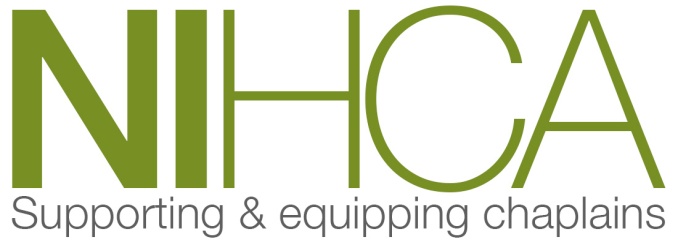 chaplains@nihca.co.uk                                                                 www.nihca.co.ukTraining Programme 2021/22Director of Training: Rev Norman Harrison BD, Cert CPC, CPE(1), MMin, ILM5, PG Cert (Healthcare Chaplaincy)DateVenueTopics2021September – November 2021BallyclareCPE – Clinical and Pastoral EducationUnit with Sr Mary Jo CorcoranWed 13th 9.30am - 5.00pm-Thurs 14th Oct 9.30am - 4.00pm  Dromantine Retreat & Conference Centre, NewryChanges in Legislation on Abortion and the right of Conscientious Objection – Karen Murray RCMRetreat – Reflection on emerging from the Pandemic – Bishop RouterWed 24th Nov9.30am - 4.00pmPandemic & Innovation in Chaplaincy and Bereavement Support Multidisciplinary Training DayTuesday 9th DecemberZOOM-in-HourT/B/A2022Wed 26th Jan 9.30am - 4.00pmPandemic & Innovation in Chaplaincy and Bereavement SupportMultidisciplinary Training DayTuesday 8th FebruaryZOOM-in-HourT/B/AWed 2nd9.30am - 5.00pm- Thurs 3rd Mar9.30am - 4.00pmDromantine Retreat & Conference Centre, NewryProfessional Qualification in Reflective Practice with Prof Ewan Kelly and Colleague(Must attend complete Two-day course to qualify)Wed 25th MayTo be confirmedAGM